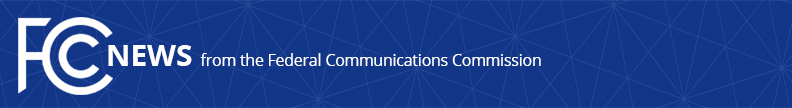 Media Contact: Neil Grace, 202-418-0506neil.grace@fcc.gov For Immediate ReleaseFCC FURTHERS COOPERATION WITH THE TELECOM REGULATORY AUTHORITY OF INDIA (TRAI) BARCELONA, February 28, 2017 – Today, the FCC took an important step to strengthen its relationship with one of its foreign regulatory counterparts, the Telecom Regulatory Authority of India (TRAI).  During a meeting on the sidelines of the GSMA Mobile World Congress in Barcelona, Spain, Chairman Pai and TRAI Chairman R.S. Sharma signed a Letter of Intent (LOI) for cooperation between the two agencies.  The nonbinding agreement sets out a framework for the mutually beneficial exchange of ideas through activities such as best practices sharing, bilateral workshops, and digital videoconferences. To guide these efforts, the FCC and TRAI have determined topics of shared interest, including accelerating broadband deployment and aligning spectrum policy to meet increasing mobile broadband demand. FCC Chairman Pai said, “I look forward to working with Chairman Sharma and his staff as both of our agencies strive to promote innovation, investment, and growth in communications technologies in order to bring digital opportunity to all of our people.”Given the broader bilateral partnership between the United States and India, the FCC has long engaged with Indian counterparts on issues of telecommunication regulatory policy.  Today’s agreement reinforces the ongoing positive working relationship between the FCC and TRAI and identifies opportunities for further collaboration in an increasingly interconnected world.To learn more about the International Bureau’s efforts to facilitate bilateral, regional, and multilateral engagement with the FCC’s regulatory counterparts around the world, please visit https://www.fcc.gov/international. ###
Office of Media Relations: (202) 418-0500TTY: (888) 835-5322Twitter: @FCCwww.fcc.gov/office-media-relationsThis is an unofficial announcement of Commission action.  Release of the full text of a Commission order constitutes official action.  See MCI v. FCC, 515 F.2d 385 (D.C. Cir. 1974).